`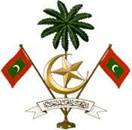 ޖުވެނައިލް ކޯޓުމާލެދިވެހިރާއްޖެ ނަންބަރު:147-D/HBF/2021/…ހަށިގަނޑުގެ ބޭރުން ސާމްޕަލް ނެގުމުގެ އަމުރަށް އެދި ފަނޑިޔާރަށް ހުށަހަޅާ ފޯމުމައްސަލައިގެ ބާވަތް:ހުށަހަޅާ ފަރާތުގެ ރެފަރެންސް ނަންބަރު:އިދާރާގެ ސިއްކަތުހުމަތުކުރެވޭ މީހާގެ މަޢުލޫމާތުތުހުމަތުކުރެވޭ މީހާގެ މަޢުލޫމާތުތުހުމަތުކުރެވޭ މީހާގެ މަޢުލޫމާތުތުހުމަތުކުރެވޭ މީހާގެ މަޢުލޫމާތުފުރިހަމަ ނަންއުފަން ތާރީޚްދާއިމީ އެޑްރެސް އުމުރުމިހާރުއުޅޭ އެޑްރެސްޖިންސްއައި.ޑީ ކާޑު/ޕާސްޕޯޓް ނަންބަރުޤައުމުއަމުރުގެ ބާވަތްލިބިފައިވާ ހެއްކާއި ޤަރީނާއަމުރު ނެރެދިނުމަށް އެދޭ ޤާނޫނީ މާއްދާޙަވާލާދޭ ޤާނޫނުގެ މާއްދާއާއި ކުށްކޯޓު އަމުރުގެ ދަށުން ކުރަން ބޭނުންވާ ކަންކަމާއި އެކަންކުރަން ބޭނުންވާ ސަބަބުމުއްދަތުމުއްދަތުމުއްދަތުމުއްދަތުފެށޭތާރީޚާއި ގަޑިނިމޭތާރީޚާއި ގަޑިއިތުރު ބަޔާންމައްސަލަ ބަލާ އިދާރާ/ސެކްޝަންތަޙްޤީޤްކުރާ ފަރާތުގެ މަޢުލޫމާތުތަޙްޤީޤްކުރާ ފަރާތުގެ މަޢުލޫމާތުތަޙްޤީޤްކުރާ ފަރާތުގެ މަޢުލޫމާތުތަޙްޤީޤްކުރާ ފަރާތުގެ މަޢުލޫމާތުރޭންކާއި ނަންސ. ނަމްބަރުސޮއިހުއްދަ ދިން ވެރިއެއްގެ މަޢުލޫމާތުހުއްދަ ދިން ވެރިއެއްގެ މަޢުލޫމާތުހުއްދަ ދިން ވެރިއެއްގެ މަޢުލޫމާތުހުއްދަ ދިން ވެރިއެއްގެ މަޢުލޫމާތުރޭންކާއި ނަންސ. ނަމްބަރުސޮއި